STORIA IN GIARDINOFIRENZE:  Giardino Torre del Gallo |  Progetto e Testo di Mariachiara PozzanaPIACENZA:  Villa Bellaria |  Progetto di Anna Scaravella, Testo di  Paolo Compostrini, Foto di Dario Fusaro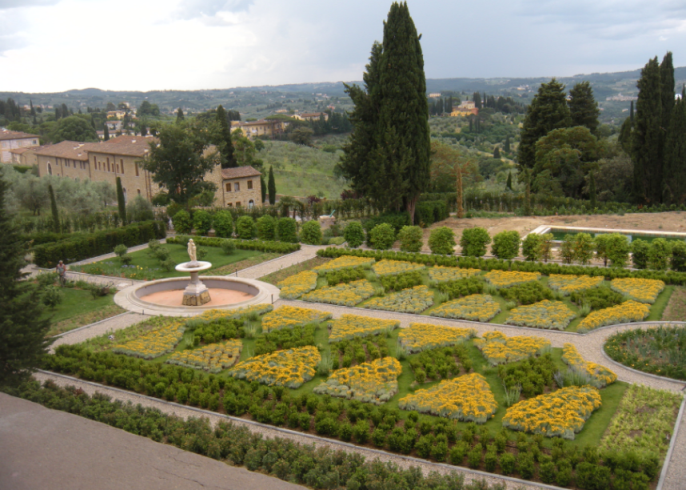 COMO:  Sospeso tra lago e cielo  |  Progetto, testo e foto di Giusi RabottiCATANIA:  Giardino Arcidiacono  |  Progetto, e testo di Francesco Borgese. Foto di Michele Torrisi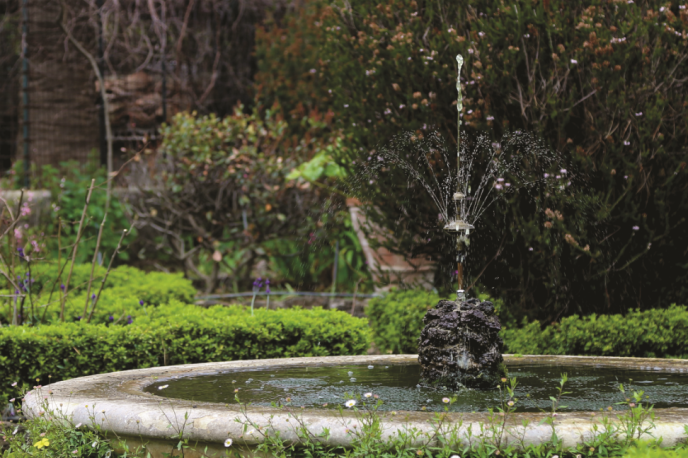 GIARDINO PER L'ACQUAPANTELLERIA:  Giardino con vele   |  Progetto e Testo di Paola Goggioli - I Rosmarini. Foto di Manuela CerriGIARDINO CONTEMPORANEOBRESCIA:  Natura & Design  |  Progetto di Stefano Filippini - SF Landscape ArchitectureASCOLI PICENO:  Oasi con panorama  |  Progetto, testo e foto di Luigina Giordani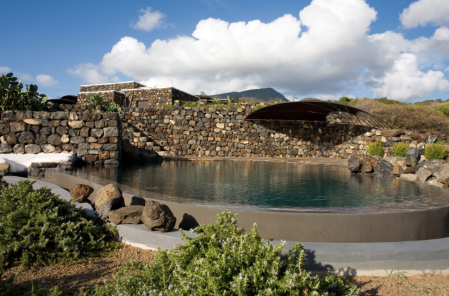 PANTELLERIA:  Il Giardino delle Palme  |  Progetto e Testo di Giuseppe Parrinello. Foto di Manuela CerriCATANIA: Giardino di Casa BP  |  Progetto e testo di Angelo Vecchio - SCAU Studio srl. Foto di Moreno Maggi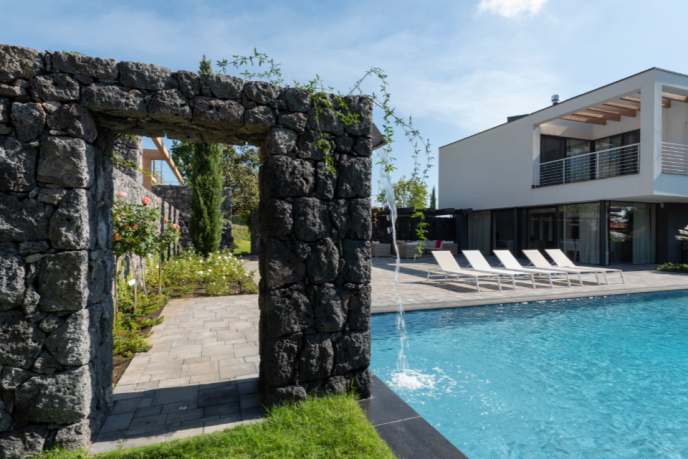 RAGUSA:  Giardino ECS  |  Progetto  e Testo di BB Architettura del Paesaggio RICCIONE: Holiday Garden  |  Progetto, testo e foto  di  Filippo Piva e Cristian Guidi - Studio PAMPA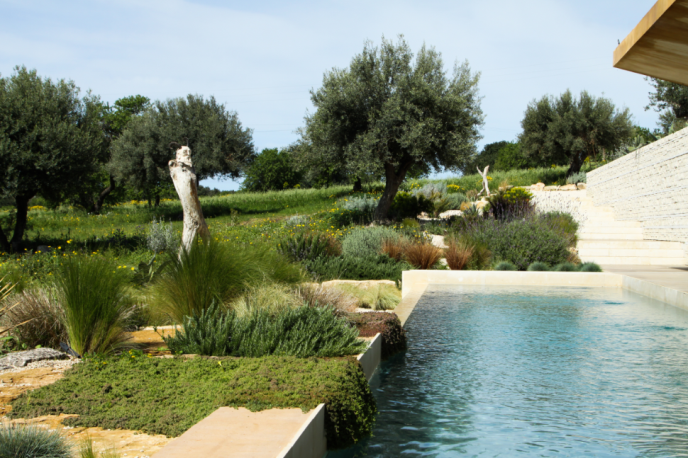 COUNTRY GARDENBRESCIA: Garden Lake. Giardino verde acqua  | Progetto e testo di LineeVerdi NONANTOLA: Parco di campagna  | Progetto e testo di Andrea Di Paolo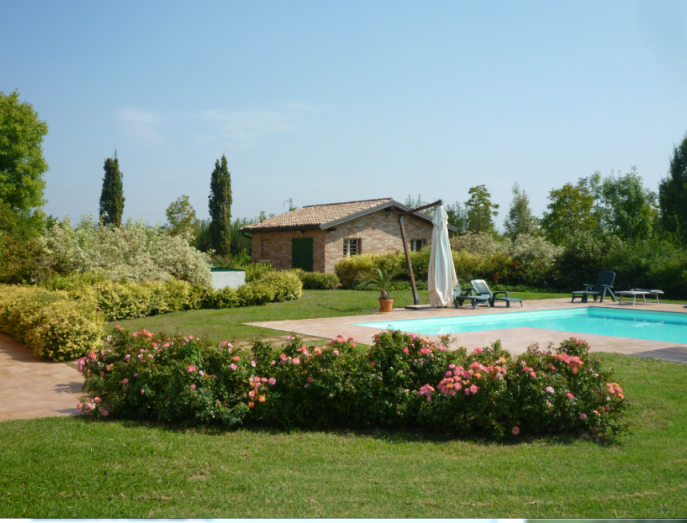 URBINO: Lessico raffinato  | Progetto e testo di Landesign. Foto di Wilson SantinelliNOTO: Country House Villadorata  | Progetto e testo di Francesca Neonato PN Studio. Foto di Mattia Aquila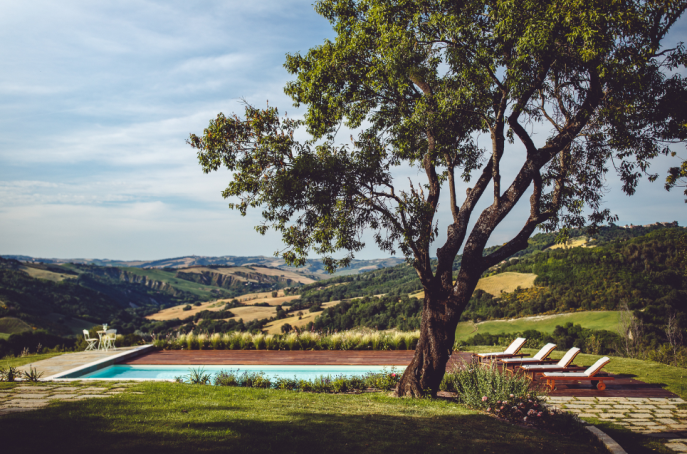 GIARDINO PER IL TURISMOBERGAMO: Relais San Virgilio  |  Progetto e testo di Katuscia Ratto. Foto di Stefano BorghesiERACLEA MARE: Corte Paradiso  |  Progetto e testo di TERRADICE - Atelie del PaesaggioMODICA: Sogno Siciliano  |  Progetto e testo di Anja Werner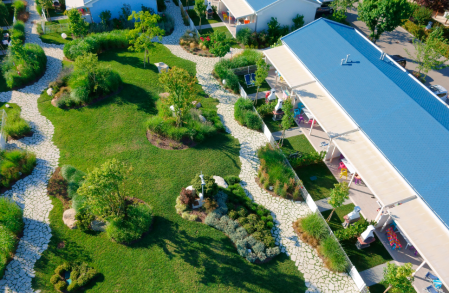 SIRACUSA: Donna Coraly Resort |  Progetto e testo di Manuela Schioppa Salvadego Molin UgoniFERMO: L'Officina del Sole | Progetto e testo di Alberto Minelli e Ilaria PasiniRAGUSA: Bagli della Sorgente  |  Progetto  e testo di Studio 'dragora - Federica Crnjar e Silvia Invernizzi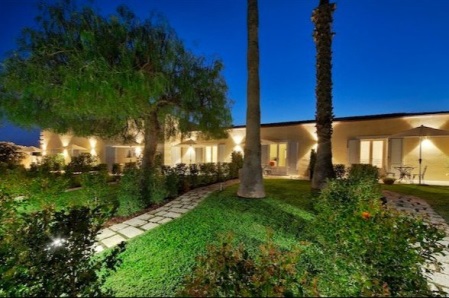 BRESCIA: Le Campagnole |  Progetto e testo di Giovanni RiccaCATANIA: Villa Garufi |  Progetto  e testo di Andrea Caporali e Roberta Andaloro. Foto di Loriana Scalisi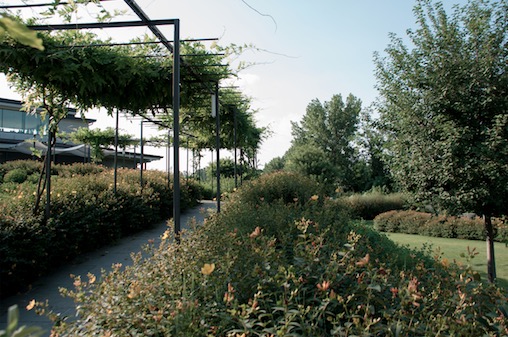 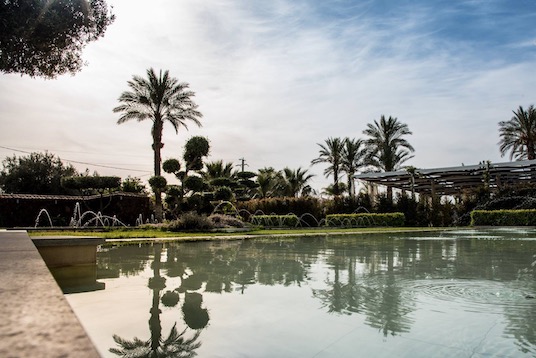 MONFERRATO: Glass House |  Progetto di Emanuele Bortolotti e Paolo Palmulli - AG&P greenscape. Testo di Pierpaolo Tagliola. Foro di Alberto FerreroLECCE: Marinelli Relax |  Progetto e testo di Patrizia Scarlino, Franco Leva e Francesco Tarantino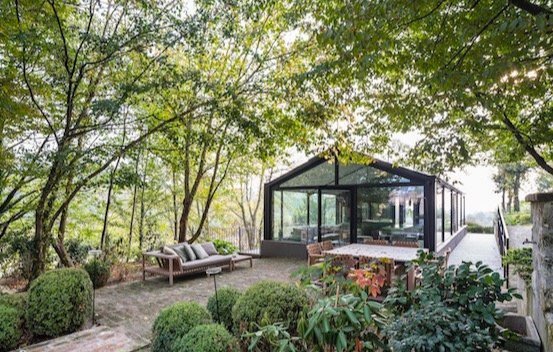 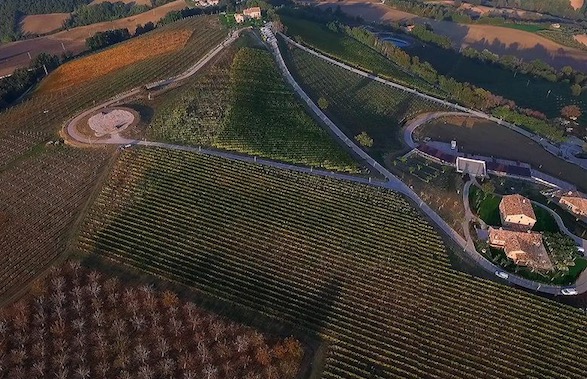 WINE GARDENMINERVINO MURGE: Morasinsi. Linee curve e serpeggianti |  Progetto del paesaggio e testo di Sabine GeierGIARDINO NEL CIELOGENOVA: Oasi Mediterranea |  Progetto architettonico di Nicoletta  Rossi. Progetto del Paesaggio, testo e foto di Angela GambardellaMILANO: Micro paesaggio |  Progetto e testo di Cristina Mazzucchelli. Foto di Matteo Carassale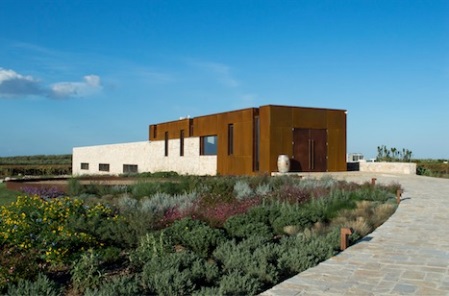 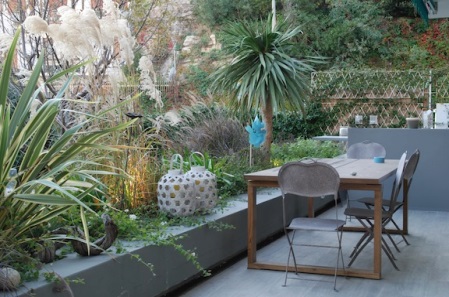 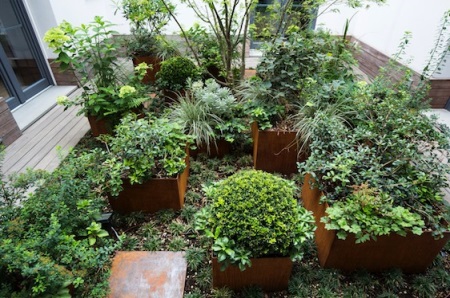 MILANO: Stanze verdi sul tetto |  Progetto di Emanuele Bortolotti e Paolo Palmulli AG&P greenscape. Foto di Alberto FerreroTORINO: Nastro di natura |  Progetto  di Studio Essebi Architetti. Testo di Jan Louise Pizzinato. Foto di Andrea FerreroMILANO: Giungla sospesa |  Progetto, testo e foto di Verde Officina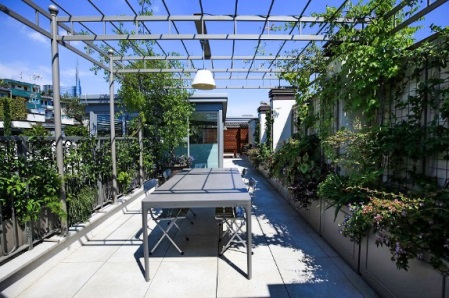 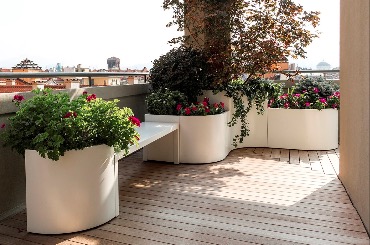 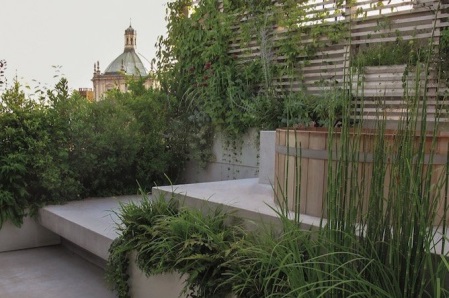 HEALING GARDENROMA: Therapeutic Garden |  Progetto di ReLab - Studies for Urban ReEvolution e Fondazione  Policlinico U.A. Gemelli - IRCCS.  Testo di  Simona TotafortiMILANO: Giardino del Sole e della Luna |  Progetto di Lucia Torielli e Nicoletta Toffano. Testo di Antonella Andretta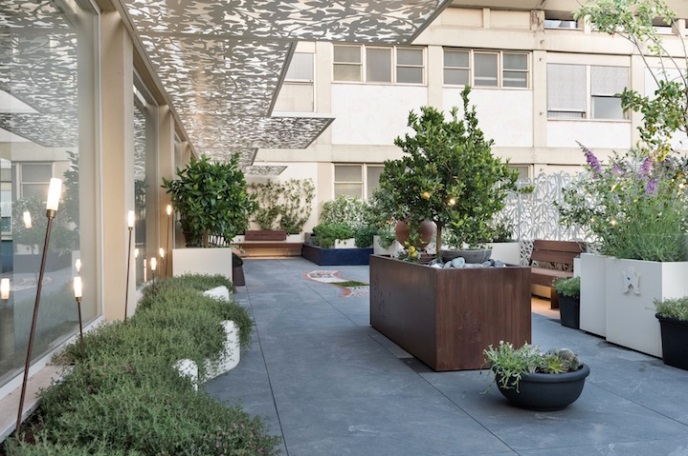 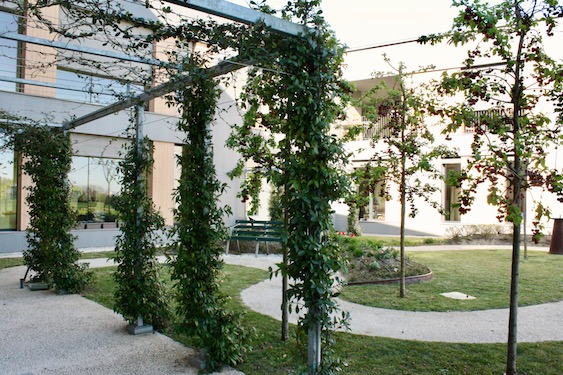 E MOLTO ALTRO ANCORA...